03.08.2022Ул. Рабочая - 31, Чкалова - 13, ремонт фонарей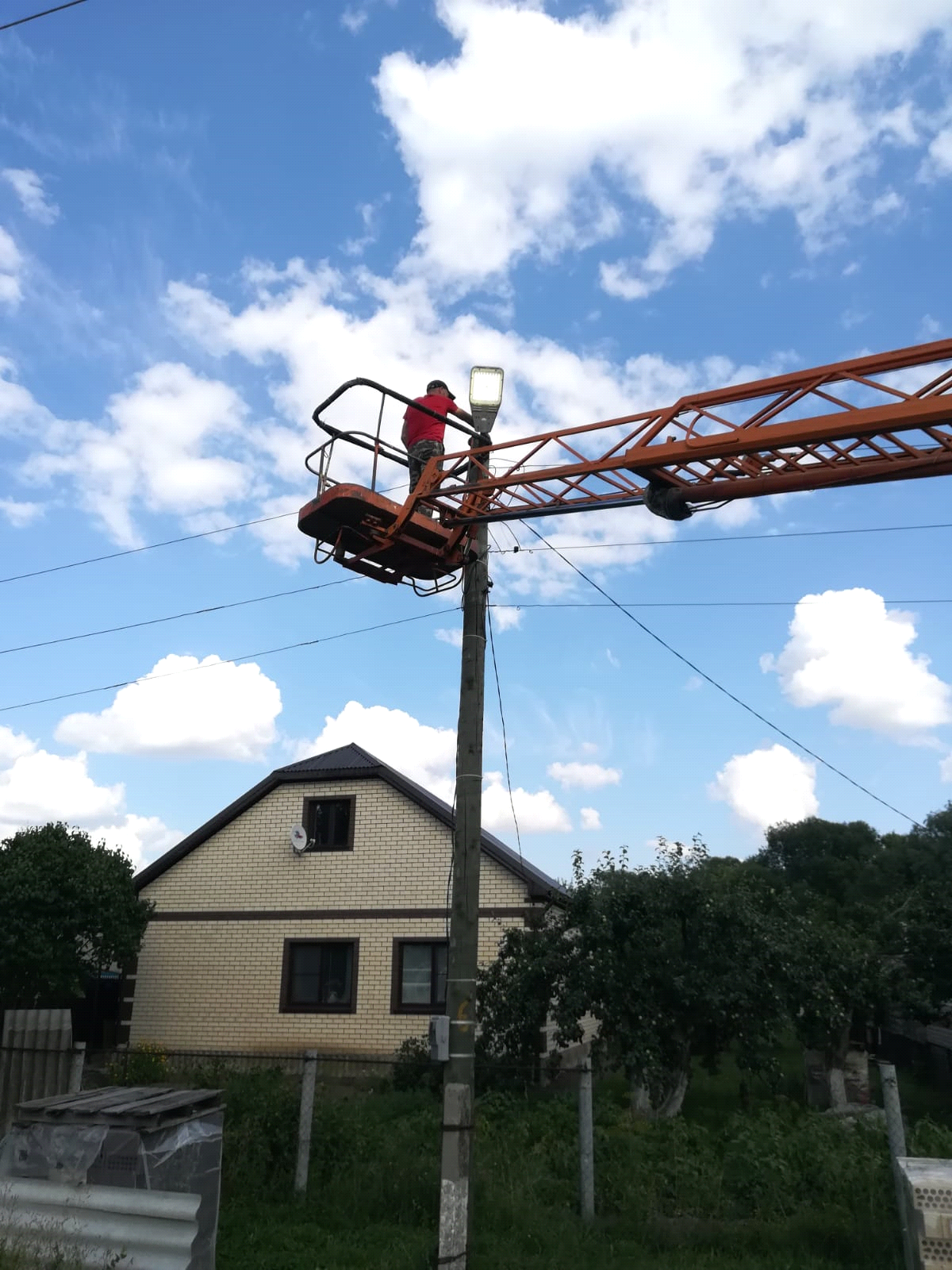 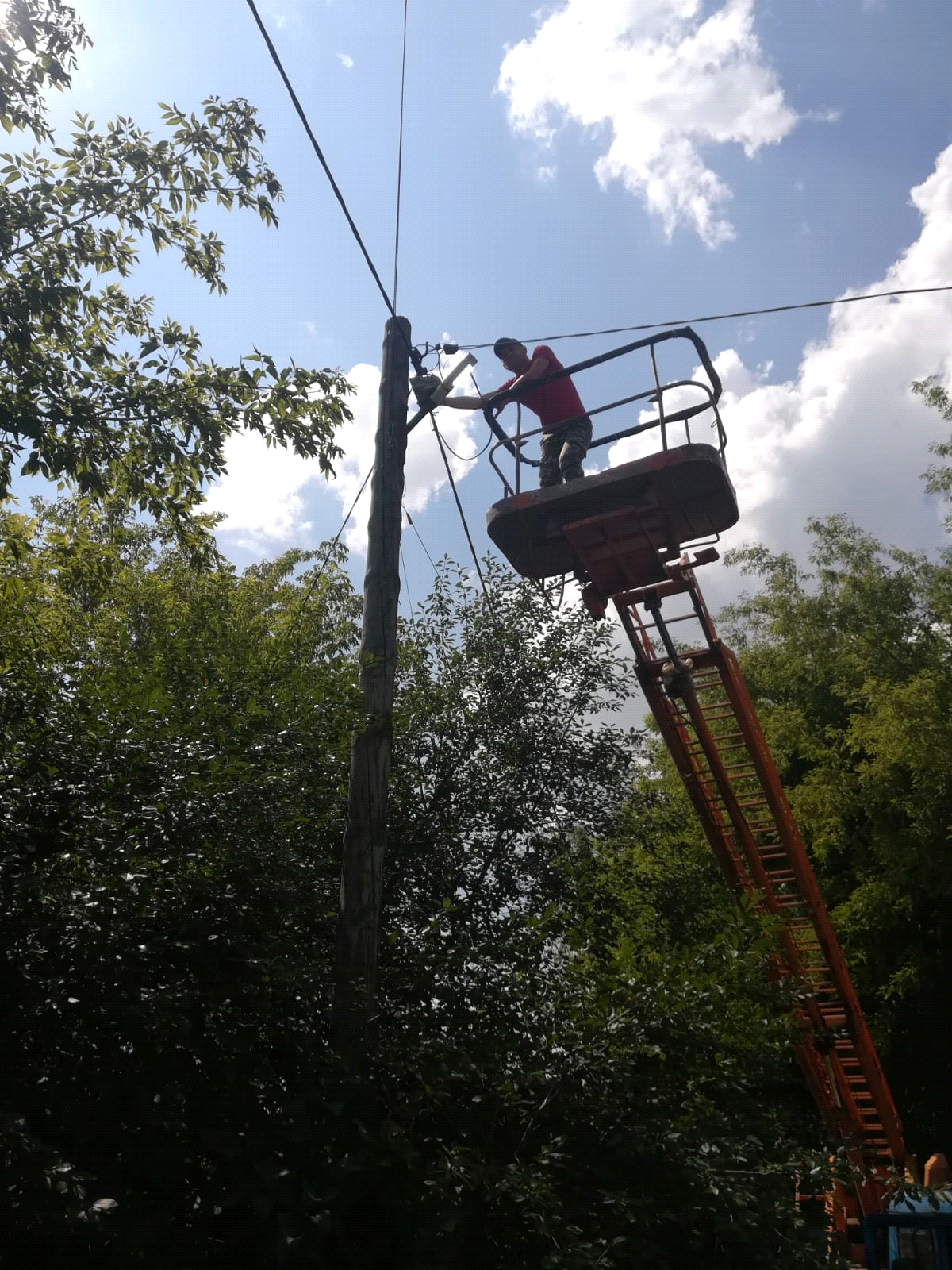 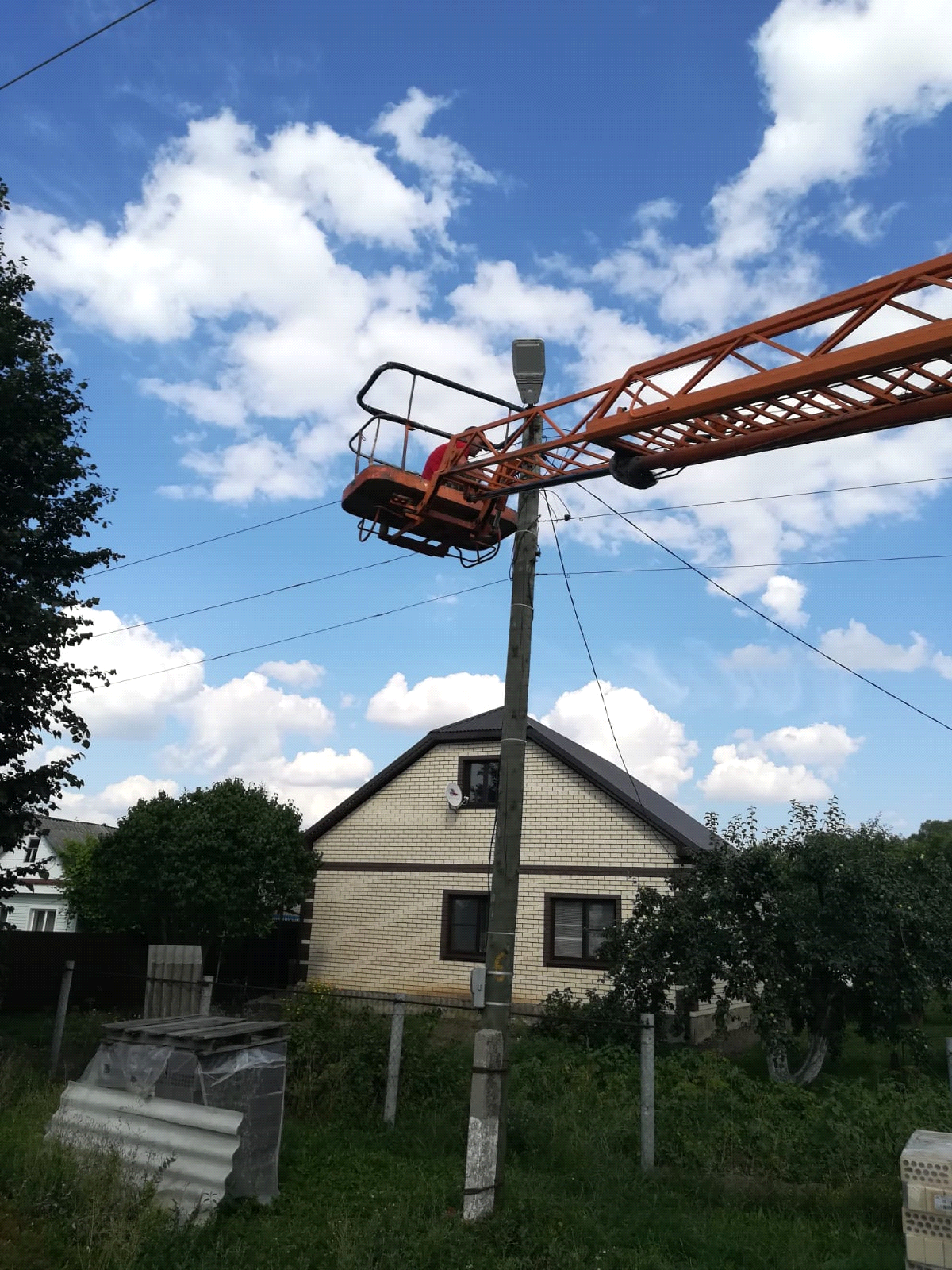 